It is just over 6 months since we wrote out about the plans for planting on the playing field. So much has happened since then!  This is a brief update of our progress on this, plans for the Village Green, and thinking about the future of the Village Hall. First, the COVID 19 pandemic has touched all our lives. Considerable thanks are due to Jeanie Feneron (and other parishioners) for organising help with shopping and medicines deliveries to those who were either locked down or elderly and living alone.The Playing FieldIn February, we had great help from residents and North Norfolk District Council to plant our trees on the playing field and this was widely reported in local newspapers.  After having the wettest February on record and then the driest May, it is not surprising that a number of the small tree whips (particularly Oaks and Aspen) which were planted have died – and this despite efforts by Stuart Clarke and Bill van Poortvliet to water them and weed kill around the plastic guards.  Three of the four sides of the field are doing quite well, and most losses have been on the north side.  We are currently examining every tree plant to work out what replacements might be needed – we hope to do some replanting around October/November time.We have also started to plan for the wildflower planting which you may recall was shown on the plan in the last newsletter.  The first task is to get seeds planted in pots and grow them before planting out next spring.  We have talked to Banningham Green Fingers and Wild About Colby who have both offered to help but it would be fantastic if lots of parishioners can also help by growing some seeds at home or by supplying pots.  If you or your families would like to help, please do contact Hazel Blackburn from BGF who has offered to co-ordinate this work and advise people what sort of plants we would like to have.  Hazel lives in the parish and can be contacted on 01263 733167 or at anthony.blackburn.blackburn@btinternet.com.   Your help in creating this legacy for the future would be most appreciated.The Village GreenWe have also been working on plans to make the village green more attractive – some new trees will be planted at the north end of the green, a new hedge will be planted along the east and south sides of the Bowls Green and we have ordered crocus and daffodil bulbs to plant around the edges of the green.  We hope to receive these this autumn and are planning to plant them in October.  Like in February when we had lots of volunteers, it would be great if parishioners and their families can help with this task – we will let you know when arrangements are made.The Jubilee Hall   (Village Hall)You may recall from newsletters around the turn of the year that the Parish Council reviewed the use and future of the village hall and set out some options for the best way forward. Just before the lockdown in March, we asked for parishioners who might help to develop these.  We are planning  to restart discussions with an open meeting on Wednesday 23rd September 2020 at 7pm in the village hall when we will look at the options which were referred to in the February/March newsletter.  If you no longer have your copy, the Newsletter is on our website www.colby-banningham-pc.gov.ukTo comply with Covid-19 regulations, we are limited to 22 people in the village hall.  If you are intending to come along please do let the Clerk know by email or phone.  We hope that you and your families will remain safe and well in these trying times and if you have any further questions, then please do contact the Clerk.Contact the Council: Clerk – Mrs Mo Anderson-DungarBlacksmiths Cottage, Colby Road, Banningham, NR11 7DYTel: 01263 732530/ mobile 07775 717485Email: clerk@colby-banningham-pc.gov.ukWebsite: www.colby-banningham-pc.gov.ukFind us on Twitter @ColbyBanningham and  Facebook – Colby & BanninghamPage 1COLBY & BANNINGHAM PARISH COUNCILNewsletter             September 2020Autumn Update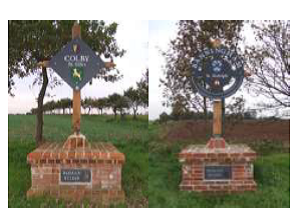 Page 2COLBY & BANNINGHAMPARISH COUNCILNewsletter                September 2020Autumn Update